Attachment E-1OBWC- NIOSH Letter of Agreement (full agreement can be found at http://inside.niosh.cdc.gov/r2p/partner_development/activepartnershipagreementpdfs/FinalOBWC-NIOSHAgreementLtr04192010.pdf)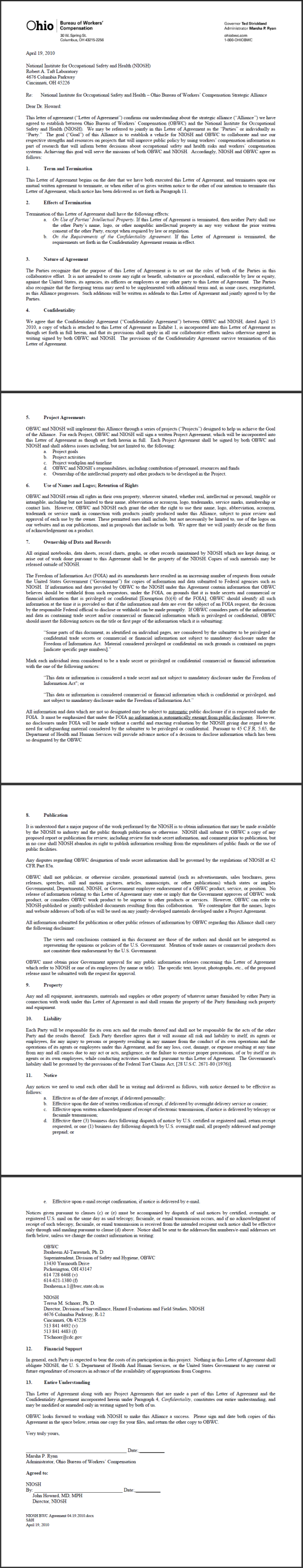 